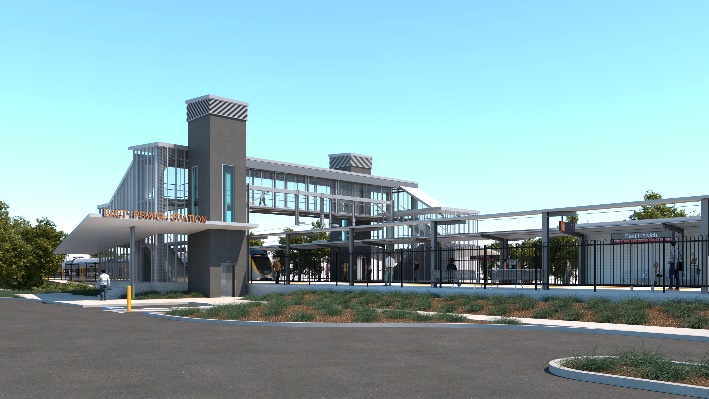 July 2021As part of the East Ipswich station accessibility upgrade, Queensland Rail will undertake continuous weekend works from 8pm Friday 16 until 5am Monday 19 July 2021 (weather and construction conditions permitting). These works have been planned during a scheduled closure of the Ipswich/Rosewood line when buses will replace trains. A road closure will be in place at the corner of Coronation and Gibbon Streets.Following these weekend works, overnight works will be undertaken from 8pm until 6am the next day on selected nights between Monday 19 and Wednesday 28 July 2021.Every effort will be made to minimise disturbance wherever possible. We apologise for any inconvenience and appreciate your patience as we undertake these important woks.Overview of worksThe East Ipswich station accessibility upgrade is part of the State Government’s ongoing investment of more than $500 million to upgrade stations across the South East Queensland network, making them accessible for all customers. For more information, please contact the project’s community team on free call 1800 722 203 or email stationsupgrade@qr.com.au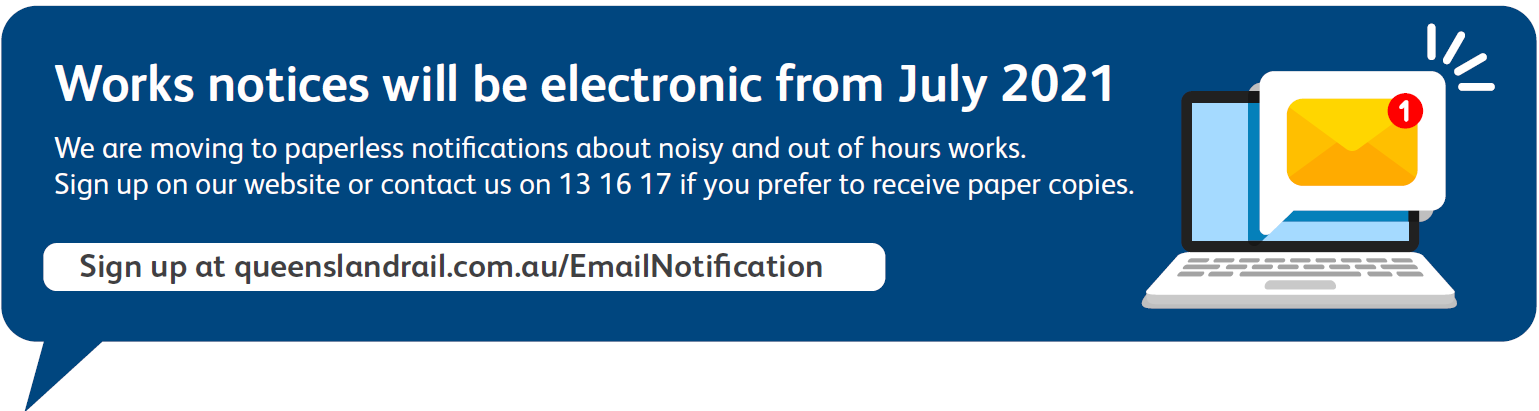 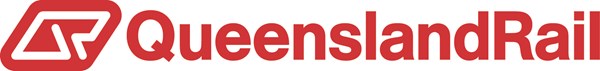 LocationDates and hours of workType of workEast Ipswich station precinct and rail corridorMain station carpark (closed)Rail corridor access gates: Merton StreetCoronation StreetWeekend works during track closure:8pm Friday 16 to 5am Monday 19 July (continuous, around-the-clock works)Night works:8pm to 6am the next day on:Monday 19 JulyTuesday 20 JulyMonday 26 JulyTuesday 27 JulyWednesday 28 July(over five separate nights)Station upgrade works involving:concrete poursplatform workspaving, tiling and paintinguse of hand-held equipment and powered toolsoperation of heavy equipment and trucks with flashing lights and reversing beepersmovement of personnel and vehicles around the station precinct and rail corridortraffic management – Coronation and Merton Streetsroad closure with traffic management – Coronation Street/Gibbon Streetuse of lighting towers at night.